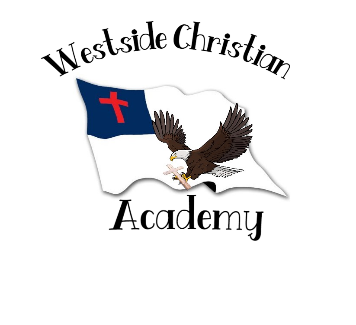                                2023-2024 Registration FormPreschool 3 & 4 years of age:	Half Day Program:   Monday – Friday   8:30 am – 11:30 am 	 Full Day Program:   Monday – Friday   8:30 am – 3:30 pmKindergarten – 9th grade:                                                Before and/or Aftercare available for additional fees:Monday – Friday    8:30 am – 3:30 pm	                     Monday – Friday 7:00 am – 8:15 am and 3:30 pm – 6:00 pmPlease register my student(s) for the 2023 - 2024 school year.Last name     _________________________________   First name_________________________ MI _______Birthdate ________________________________   Male or Female      Age ___________Last name     _________________________________   First name_________________________ MI _______Birthdate ________________________________   Male or Female     Age ___________Father’s Full Name _________________________________________________________Mother’s Full name __________________________________________________________Father’s Phone # _________________________   Mother’s Phone #_____________________________Phone Carrier ___________________________      Phone Carrier _________________________________Address ___________________________________________   City ________________________________  State ______________________ Zip _________________Father’s Email _________________________________________Mother’s Email ________________________________Please mark which class you would like for your child/children to attend:______ Preschool half day    Monday – Friday 8:30 am – 11:30 am ______ Preschool full day   Monday – Friday 8:30 am– 3:30 pm______Kindergarten     ____ 1st Grade   ____ 2nd Grade   ____ 3rd Grade   ____ 4th Grade   ____ 5th Grade   ____6th Grade    ______7th Grade            ____ 8th Grade   _____ 9th Grade______Before and /or Aftercare 7:00 am – 8:15 am and/or 3:30 pm – 6:00 pmRegistration Fee. Birth Certificate and Immunization Records are required to reserve your student’s spot only for a new student.   Registration Fee Single Student $50.00 Family $75.00___ Parent Active Duty                   ___ Parent Retired Military          